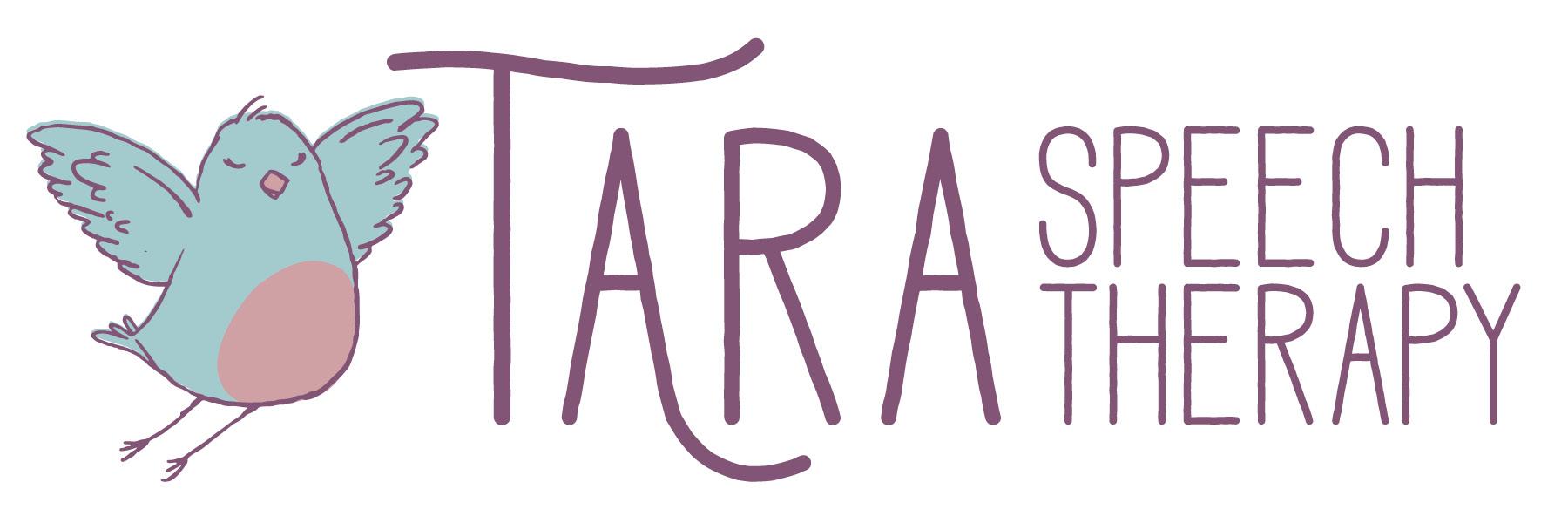  PARENT QUESTIONNAIRE The information you provide is very helpful in planning your child’s plan of care. Please answer all questions as completely as possible. Please note “N/A” where necessary. Child and Family Information: Name of child: _____________________________________ Date: _______ Name by which your child is called: _________________________________ Date of birth: _______________ Age: ____________ Gender: ____________ Mother’s Name: ____________________________ Occupation: __________________________________ Father’s Name: ____________________________ Occupation: __________________________________ Address(es):____________________________________________________________________________________________________________________________________________________________________ Telephone # (Home): ________________ (Work): ________________ (Cell): _______________________ Email Address(es): _______________________________________________________________________ Referred by: _____________________________ Telephone #: ____________________________________ Name of person completing this form: ________________________ Relationship: ____________________ Person to contact in case of emergency: _____________________ Telephone #: ______________________ Siblings: Does anyone else in the family have speech, language, or hearing problems? Yes No If yes, please describe: ______________________________________________________________________________________________________________________________________________________________________________ What languages does your child speak, languages spoken at home? _______________________________________________________Has your child been diagnosed with any potentially relevant medical conditions,such as autism, cerebral palsy, recurring ear infections, hearing impairment, etc?  yes or noIf yes, please explain: ___________________________________________________________________________________________________________________________________________________________________________________________________________________________________________________________________________________________________________________________________________________________________________________________________________________________________________________________________________________________Educational/ Social History Please provide the name of your child’s school and type of program he/she is currently enrolled along with the name of the classroom teacher. Name of school                   Type of program                                         Name of teacher ______________________________________________________________________________________________________________________________________________________________________________________________________ Has your child repeated a grade? Yes No If yes, what grade? __________________________________ Does your child receive assistance and/or special education services at school? EIP ,Tutoring,  IEP,  504, Speech therapy,  Occupational therapy, Physical therapy How does your child interact with other children/siblings? ____________________________________________________________________________________________________________________________________________________________________________ ______________________________________________________________________________________ What are your child’s favorite activities, toys, and interests? ____________________________________________________________________________________________________________________________________________________________________________ What things does your child do particularly well? ____________________________________________________________________________________________________________________________________________________________________________ List your child’s easiest and most difficult subjects/areas: _______________________________________ ______________________________________________________________________________________ What does your child have trouble doing? ____________________________________________________Speech/Language History: Has your child ever had a speech evaluation/screening? Yes NoIf yes, where and when?_____________________________________________________________ What were you told? _______________________________________________________________________________________ _______________________________________________________________________________________Has your child ever had speech therapy? Yes No If yes, where and when? _____________________________________________________________ What was he/she working on? ______________________________________________________________ ______________________________________________________________________________________ Has your child received any other evaluation or therapy (physical therapy, counseling, occupational therapy, vision, etc.)? Yes No If yes, please describe: ______________________________________________________________ _______________________________________________________________________________________ Is your child aware of, or frustrated by, any speech/language difficulties? _______________________________________________________________________________________ _______________________________________________________________________________________ What do you see as your child’s most difficult problem in the home? _______________________________________________________________________________________ What do you see as your child’s most difficult problem in school? _____________________________________________________________________________________ How does your child communicate? Eye contact , Gestures Vocalizations Jargon, Sign language, PECS symbols, AAC device, Words, Phrases, Sentences Conversation Writing What efforts does your child make to communicate his/her wants and needs when not understood? _____________________________________________________________________________________ Is your child’s speech understandable to you? to family? to friends? to strangers? What percentage of your child's spoken words do YOU understand?Mark only one oval.N/A - my child is not yet using words0%25%50%75%95-100%What percentage of your child's spoken words would a LESS FAMILIAR adultunderstand (e.g. A friend or family member who only sees your child occasionally)?Mark only one oval.N/A - my child is not yet using words0%25%50%75%95-100%Does your child’s speech ever seem to stop or slow down for a period of time? Yes NoIf yes please describe:  __________________________________________________________________________________________________Do you have concerns with how your child is understanding what you say? Yes or nOIf yes, please describe:______________________________________________________________ Can your child follow directions? Yes No ___ 1 step ___ 2 step ___ Multi-step How is your child’s attention span? ______________________________________________________________________________________ What have you done to help your child’s speech and language? ___________________________________ ____________________________________________________________________________________ How many words does your child have in their vocabulary? (Please consider totalnumber in all languages spoken if applicable). Note: babble = string soundstogether. Mark only one oval.words and my child does not babblewords but my child sometimes babbleswords but my child often babbles1-10 words11-50 words50-99 words100-200 wordsMore than 200 wordsDoes your child combine words together (i.e. "my ball", "want milk", "let's gomummy")? Choose the highest level that applies.Mark only one oval.Not yetSometimes combines 2 words togetherOften combines 2 words togetherSometimes combines 3 words togetherOften combines 3 words togetherSometimes combines more than 3 words togetherOften combines more than 3 words togetherMy child speaks in longer sentences (4+ words) consistentlyBirth / Medical History: Is your child adopted? Yes No At what age? _______ From what country?_________________ Please list any complications or illnesses that occurred during pregnancy (i.e. toxemia, CMV, etc.): ______________________________________________________________________________________ ______________________________________________________________________________________ Were any medications taken during pregnancy? If yes, please list: ______________________________________________________________________________________ Weight at birth ________________________ Was he/she full-term? )? Yes No Please briefly describe your child’s medical history including allergies: _______________________________________________________________________________________ _______________________________________________________________________________________ Please list any medications your child takes regularly: _______________________________________________________________________________________ _______________________________________________________________________________________ Has your child ever been examined by any other professionals (neurologist, OT, PT, etc.)? Yes No If yes, please describe and provide a copy of the evaluation: _______________________________________________________________________________________ What is and has been your child’s general medical condition? _____________________________________ Please list any health conditions, surgeries, etc.: ________________________________________________ _______________________________________________________________________________________Has your child had his/her tonsils and adenoids removed? Yes No Has your child had any ear trouble (earaches, infections)? Yes No How Many? _________________ Has your child’s hearing ever been tested? Yes No If yes, date of testing: _______________________ Results of Hearing Testing ___________________________________________________________ Has your child ever had (PE) tubes inserted? Yes No If yes, when? _________________________ Has your child ever worn glasses? Yes No Does your child have dental problems? Yes No Has your child had any seizures? Yes No If so, are these treated with medication? Yes No ______________________________________________________________________________________ Does your child have any known skin allergies? Yes No To Latex? Yes No Does your child have any food allergies or is he/she on a restricted diet? If so, please explain: ______________________________________________________________________________________ Developmental History: Were developmental milestones met on time? Yes No If not, please describe: ______________________________________________________________ Please give ages of development for the following behaviors: Indicate the age at which your child: (Please write “NA” if not applicable) Began to babble __________ Had a vocabulary of 50 words ________ Said first words __________ Began to say two-word sentences________ What were they? _________________ Began to say three-word sentences ______ Began asking questions _________ Sat up ___________ Crawled ____________ Walked ___________Does your child show aversive reaction to touching certain objects or textures? Yes No ___ on hands ___ on feet ___ on mouth/lips ___ on body ___ on face ___ inside mouthFeeding: Did your child have any feeding problems in early life? Yes No If yes, please describe: ______________________________________________________________ ______________________________________________________________________________________ Are there any present eating problems? Yes No If yes, please describe: ______________________________________________________________ ______________________________________________________________________________________ Does your child have difficulty chewing or swallowing? Yes No Does your child drool? Yes No Is your child a picky eater? Yes No What are your child’s favorite foods? ________________________________________________________ _______________________________________________________________________________________ Is there anything your child refuses to eat? _______________________________________________________________________________________ Does your child use utensils? Yes No How does your child take in liquid? Syringe Bottle Nubby cup Sippy cup Straw CupPlease provide any additional information that you think is important/relevant about your child’s medical, social/emotional, and academic history: _______________________________________________________________________________________ ____________________________________________________________________________________________________________________________________________________________________________________________________________________________________________________________________________________________________________________________________________________________ Telethrapy: What days and times work best for you and your child to attend a weekly 60-minute live video call? *Examples: Week days Evenings 3:15 pm to 6:15 PMDo you have a webcam, iPad or other large tablet for live video calls? Yes/noName:Age: Gender: GradeSpeech Therapy Services? 